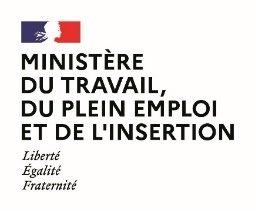 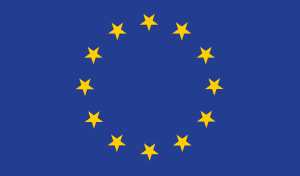 	Questionnaire de recueil des données à l’entrée des participants dans une opération cofinancée par le programme national Fonds de transition juste « Emploi et compétences »Madame, Monsieur,Vous participez à une action cofinancée par le Fonds de transition juste (FTJ). Le FTJ est un instrument de l’Union européenne pour aider les habitants, l’économie et l’environnement des territoires qui sont confrontés à de graves difficultés socioéconomiques découlant du processus de transition vers les objectifs 2030 en matière d’énergie et de climat.L’Union européenne et la France se sont engagées à évaluer l’efficacité des actions financées par les crédits européens. Le règlement UE n°2021/1060 du Parlement européen et du Conseil du 24 juin 2021  rend ainsi obligatoire la collecte de certaines données relatives à la situation des personnes qui participent à une action.Les données relatives à votre identité, à la vie personnelle et professionnelle recueillies par le présent questionnaire feront l’objet d’un traitement informatique destiné à :suivre l’évolution de votre situation entre le début et la fin de l’action ;évaluer l’utilisation de l’argent du FTJ en France. Certains participants pourront être contactés ultérieurement dans le cadre d’enquêtes.En tant que participant à l’action, l’organisme chargé de la mise en œuvre de l’action à laquelle vous participez a l’obligation de renseigner les données demandées ;Nous vous prions de veiller à l’exactitude, la précision et la lisibilité de vos réponses. Nous vous remercions de votre coopération.	 Destinataires des données. Enregistrement et conservation des donnéesC’est à l’organisme qui met en œuvre l’action à laquelle vous participez que vous devez transmettre le présent questionnaire. Celui-ci est tenu de reporter les données qui y figurent dans le système d’information « Ma démarche FSE + ».Ces données seront exploitées par les organismes chargés de la gestion du FTJ en France ainsi que par les autorités nationales et européennes chargées du contrôle de la bonne utilisation du FTJ.Au sein de ces services, l’accès à vos données est réservé aux seuls agents qui en ont besoin dans l’accomplissement de leurs missions pour répondre aux obligations fixées par la réglementation européenne.Les données enregistrées dans le système d’information « Ma démarche FSE + » seront conservées conformément aux obligations de contrôle et de conservation des données imposées par les règlements européens.Responsable du traitement des donnéesLe Responsable du traitement des données à caractère personnel collectées par le présent questionnaire est la Délégation Générale à l’Emploi et à la Formation Professionnelle (DGEFP), en tant qu’autorité de gestion du programme national du FTJ  2021-2027.Vos droits Vous pouvez accéder aux données à caractère personnel vous concernant. Vous disposez d’un droit d’accès et de rectification concernant vos données. Vous pouvez exercer ces droits, en vous adressant à : Par voie postale :Délégation Générale à l’Emploi et à la Formation Professionnelle / FIMOD / MISI14 avenue Duquesne, 75350 Paris 07 SP            Par courrier électronique à : DGEFP.protectiondesdonnees@emploi.gouv.frUn justificatif d’identité en cours de validité pourra vous être demandé dans le cadre de vos exercices de droit.Si vous estimez, après nous avoir contactés, que vos droits ne sont pas respectés ou que le dispositif mis en œuvre n’est pas conforme aux règles de protection des données, vous pouvez adresser une réclamation à la Commission Nationale Informatique et Libertés (CNIL).Questionnaire Participant FTJ 2021-2027A renseigner par l’organisme porteur de projets Date d’entrée dans l’opération : ………..……………..……………………………….. [jj/mm/aaaaNuméro Ma démarche FSE+ de l’opération : ……….……………….……(non obligatoire)NOM (en capitales) : ……………………………………………………………………………………………………………………………PRÉNOM (en capitales) : ………………………………………………………………………………………………………………………Date de naissance : ………………… (jj/mm/aaaa) 		Sexe : homme □ femme □Lieu de naissance en France  □ OUI □ NONAdresse à la date d’entrée dans l’opération (n° et nom de rue) : ………………………………………………………………………….……………….…………………………………………………………………………………………………………………………..Code postal : …………………………… Commune : ……………………………………………………………………………………… Numéro de téléphone (mobile) : …………………………………….Numéro de téléphone (domicile) : ………………………………….Courriel : ............................................................@...................................................................Les questions suivantes s’appliquent à la situation du participant à la date d’entrée dans l’opération.Question 1. Avez-vous la nationalité française ?□ Oui □ Non     Si Non, êtes-vous ressortissant(e) d’un pays de l’Union européenne ? □ Oui □ NonQuestion 2. Occupez-vous un emploi ? Question 3. Etes-vous inscrit à Pôle emploi ?□ Oui  							□ Non      Si Oui, depuis quelle date ? : ……… (nombre de mois)Question 4. Quel est votre plus haut niveau de diplôme ou votre année d’études la plus élevée? [Une seule réponse possible]□ 4a. Vous n’êtes jamais allé(e) à l’école, CITE 0□ 4b. Primaire, 6e, 5e, 4e, 3e (1er cycle du secondaire), Brevet des collèges, seconde professionnelle (technique cycle court), CITE 1-2□ 4c. CAP, BEP, 2nd cycle du secondaire : Lycée, Baccalauréat général, technologique, Bac Pro, brevet professionnel (BP), CITE 3-4□ 4d. DEUG, BTS, DUT, BUT, Institut de formation en soins infirmiers, licence (L3), maîtrise, Grande école, école d’ingénieur, de commerce, master (M1 et M2), DEA, DESS, doctorat, CITE 5-8La Classification internationale type de l’éducation (ou Cite) est une nomenclature élaborée par l’UNESCO pour produire dans l’ensemble des pays des statistiques comparables sur l’enseignement et la formation. Le niveau de formation fait également référence à tout diplôme étranger équivalent. Le niveau de formation est celui de l’année d’étude la plus élevée même si elle n’a pas été achevée et/ou n’a pas donné lieu à obtention d’un diplôme.□ Oui, j’occupe un emploi[Cochez une seule des cases suivantes]       □ 2a. Un emploi de travailleur indépendant, chef d’entreprise    □ 2b. Un emploi durable (CDI ou CDD de 6 mois ou plus)    □ 2c. Un emploi temporaire (intérim, CDD de moins de 6 mois)    □ 2d. Un emploi en alternance (contrat d’apprentissage ou de professionnalisation)    □ 2e. Un autre type d’emploi aidé (y compris IAE)□ Non, je n’occupe pas d’emploi[Cochez une seule ou plusieurs des cases suivantes]       □ 2f. Je suis en formation professionnelle ou en stage    □ 2g. Je recherche actuellement activement un emploi et suis disponible dans les 15 jours         Depuis quelle date ? : ……………